NAVODILA ZA DELO:Današnjo uro boš spoznaval površje, podnebje in rastlinstvo Južne Amerike.1. Preberi zapis z naslovom »Velike geografske enote imajo različno podnebje«, ki ga dobiš v učbeniku na straneh 90-92 ali v samostojnem delovnem zvezku na straneh 109-112. Oglej si tudi slike in karti z naslovoma: »Padavine in temperature v Latinski Ameriki« in »Latinska Amerika v svoji raznolikosti«. 2. V zvezek prepiši povzetek snovi, ki se nahaja na naslednjih dveh straneh tega Wordovega dokumenta. 3. Poskusi rešiti vajo 46 na strani 114 v samostojnem delovnem zvezku.4. Če želiš, lahko prebereš poglavje Površje in podnebje Južne Amerike v elektronskem učbeniku. Dobiš ga na naslovu https://eucbeniki.sio.si/geo8/index.html , kjer najprej odpreš kazalo. Nato odpreš zavihek Amerika in Polarna območja / Površje in podnebje Južne Amerike in prebereš besedilo, ki se nahaja na straneh 126-134. Lahko se pozabavaš tudi z reševanjem vaj, ki so del besedila na straneh 126-134.                (Po straneh nazaj in naprej se pomikaš z znakoma ˂I in I˃, ki ju najdeš v spodnjem levem oziroma desnem delu strani.)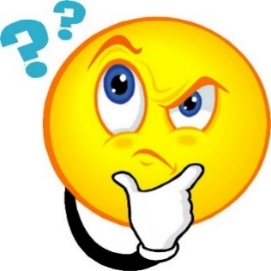 Povzetek snovi (nadaljevanje snovi prejšnje ure z naslovom Geografske značilnosti):…2. Površje:- Sestavljajo ga velike reliefne oziroma naravne enote:a) Nižavja:* Amazonsko,* Laplatsko,* Orinoško.b) Višavja (stara uravnana gorstva, veliko rud):* Brazilsko,* Gvajansko.c) Mladonagubano gorstvo:* Andi (Južnoameriške Kordiljere). Značilnosti: strmo, najvišji vrh je Aconcagua (6960 m), pogosti potresi in vulkani, Visoka planota (Altiplano), veliko rud …3. Podnebje:- Spreminja se glede na geografsko širino, nadmorsko višino, vpliv hladnega Perujskega morskega toka (Humboldtov tok) …- Toplotni pasovi: tropski (večina celine) in južni zmerno topli pas (na jugu).- Podnebni tipi:* ekvatorialno (Amazonsko nižavje),* savansko (višavja),* polpuščavsko oz. stepsko (Pampe),* subtropsko vlažno (JV Južne Amerike),* gorsko (Andi),* puščavsko (Atacama),* sredozemsko (osrednji del Čila),* oceansko (JZ Južne Amerike),* subpolarno ali tundrsko (skrajni J).4. Rastlinstvo:- Vrste rastja:* tropski deževni gozdovi,* savane,* pampe = visokotravnata stepa (v Argentini),* puščavsko rastlinstvo (Atacama),* sredozemsko rastlinstvo,* gorsko rastlinstvo* tundra.- V Andih so značilni višinski rastlinski pasovi.